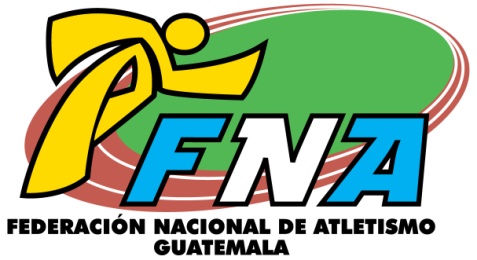 En cumplimiento con lo que establece el artículo 10. Numeral 26.Ley de Acceso a la Información PúblicaDecreto 57-2008, Capitulo Segundo,Obligaciones de Transparencia.INFORMA SOBRE EL FUNCIONAMIENTO Y FINALIDAD DEL ARCHIVO, SUS SISTEMAS DE REGISTRO Y CATEGORÍAS DE INFORMACIÓN, PROCEDIMIENTOS Y FACILIDADES DE ACCESO.FUNCIONAMIENTO Y FINALIDAD DEL ARCHIVOEl archivo General de la Federación Nacional de Atletismo –FNA-, tiene como objetivo reunir, clasificar y ordenar toda la documentación generada por la institución, con la finalidad de preservar y custodiar la misma, garantizando su disponibilidad y fácil acceso. SISTEMA DE REGISTRO Y CATEGORIAS DE INFORMACIÓNLos sistemas de registro de la Federación Nacional de Atletismo –FNA-, son de forma física y digital, ordenados, prácticos y accesibles. Toda información es pública, salvo excepciones contenidas en la Ley de Acceso a la Información Pública.PROCEDIMIENTO Y FACILIDADES DE ACCESO AL ARCHIVOLas personas individuales o jurídicas pueden acceder a la información de acuerdo a lo establecido en el Decreto 57-2008 del Congreso de la República de Guatemala, Ley de Acceso a la Información Pública, a través de la Unidad de Información Pública, ente encargado de llevar control de la información que solicitan los usuarios, en forma verbal  y escrita en la 26 calle 9-31 zona 5 Palacio de los Deportes Nivel II y vía electrónica info@atletismoguatemala.com                Laura Consuelo Bantes Valencia                       Ing. Manuel A. Merino Rodas                            Encargada		                                       Gerente General         Unidad de Información Pública FNA                 Federación Nacional de Atletismo